High Tech Elementary Chula VistaAddress: 1949 Discovery Falls Drive, Chula Vista, CA 91915-2037Website Address: www.hightechhigh.org 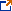 County-District-School Code: 37 76471 0123059Charter Number: 0765Charter Term: July 1, 2017, through June 30, 2022School Description: At High Tech Elementary Chula Vista (HTeCV), our curriculum is based on the High Tech High design principles of common intellectual mission, adult world connection, and personalization. Teachers, as curriculum designers, strive to create innovative project-based learning experiences that will engage our diverse group of students in complex, adult world projects through which they will develop and apply skills and knowledge. HTeCV students engage with the world around them by creating projects that help them explore content area topics, and develop skills to apply their new knowledge. Students and teachers together develop personal qualities such as integrity, confidence, empathy, curiosity and reflection. HTeCV students also take exploratory classes in Performing Arts, Engineering, and Visual Arts throughout the school year. All of our students participate in multiple Exhibition Nights across the year, where they demonstrate their learning to the community. All HTeCV classrooms are fully inclusive, as our goal is that all students reach their potential.Grade Levels Served: Kindergarten through Grade Five2018–19 Enrollment: 395Site Based or Non-Site Based: Site BasedData Sources: CAASPPhttps://caaspp-elpac.cde.ca.gov/caaspp/DashViewReport?ps=true&lstTestYear=2019&lstTestType=B&lstGroup=1&lstSubGroup=1&lstSchoolType=A&lstGrade=13&lstCounty=37&lstDistrict=76471&lstSchool=0123059CA School Dashboardhttps://www.caschooldashboard.org/reports/37764710123059/2019California Assessment of Student Performance and Progress Test ResultsSchoolwide Percentage of All Grades Tested (3–5) Standard Met/Exceeded for English Language Arts and MathematicsData Source: https://caaspp-elpac.cde.ca.gov/caaspp/DashViewReport?ps=true&lstTestYear=2019&lstTestType=B&lstGroup=1&lstSubGroup=1&lstSchoolType=A&lstGrade=13&lstCounty=37&lstDistrict=76471&lstSchool=01230592019 California School Dashboard Data Summary OverviewSchool Performance OverviewData Source: https://www.caschooldashboard.org/reports/37764710123059/2019Prepared by the California Department of Education, Charter Schools Division, March 2020High Tech Elementary Chula Vista2014–152015–162016–172017–182018−19ELA293437.6849.3254.46Math282831.8838.8149.53IndicatorColorELAGreenMathGreenChronic AbsenteeismBlueSuspension RateGreenEnglish Learner ProgressNo Performance ColorGraduation RateNACollege/CareerNA